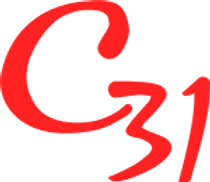 Decisions for resultsHearing 116, 45, 34, 26, & 41 granted redress in R3 under rule 62.1(a) as per A9a for races prior to final scheduled day of racing and no worse than 13thNo redress for 31, 32 & 34Hearing 2 Khumbu redress in R3 under rule 62.1(a) as per A9a for races prior to final scheduled day of racing and no worse than 11th. Hearing 3Short Echo scored DSQ in race 1 under rules 19.2(b) and 14